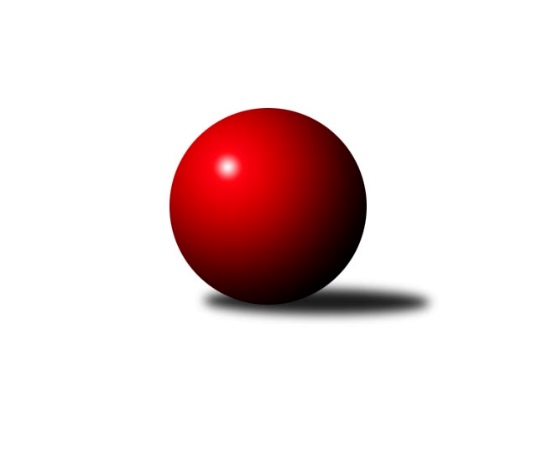 Č.9Ročník 2023/2024	9.11.2023Nejlepšího výkonu v tomto kole: 2582 dosáhlo družstvo: KK Slavia BMistrovství Prahy 2 2023/2024Výsledky 9. kolaSouhrnný přehled výsledků:TJ Rudná C	- SK Meteor D	5:3	2512:2502	6.0:6.0	7.11.KK Velké Popovice	- KK Slavia B	3:5	2547:2582	7.0:5.0	7.11.TJ Kobylisy D	- TJ Vršovice B	6:2	2272:2212	7.0:5.0	9.11.KK Slavoj D	- TJ Rudná B	5:3	2573:2471	5.5:6.5	9.11.TJ Radlice C	- TJ Astra Zahradní Město B	1.5:6.5	2210:2287	5.0:7.0	9.11.KK Konstruktiva D	- TJ Radlice B	2:6	2410:2412	5.0:7.0	9.11.Tabulka družstev:	1.	TJ Vršovice B	8	5	1	2	40.0 : 24.0 	59.5 : 36.5 	 2345	11	2.	TJ Radlice B	7	5	0	2	35.5 : 20.5 	46.5 : 37.5 	 2461	10	3.	TJ Kobylisy D	8	5	0	3	36.0 : 28.0 	50.0 : 46.0 	 2280	10	4.	TJ Kobylisy C	7	4	1	2	34.0 : 22.0 	49.0 : 35.0 	 2309	9	5.	KK Slavoj D	7	4	0	3	29.0 : 27.0 	41.5 : 42.5 	 2336	8	6.	KK Slavia B	7	3	1	3	29.0 : 27.0 	40.5 : 43.5 	 2419	7	7.	TJ Rudná C	7	3	1	3	27.0 : 29.0 	39.5 : 44.5 	 2462	7	8.	TJ Rudná B	6	3	0	3	25.0 : 23.0 	37.5 : 34.5 	 2397	6	9.	KK Konstruktiva D	6	3	0	3	24.0 : 24.0 	33.0 : 39.0 	 2385	6	10.	TJ Astra Zahradní Město B	6	2	0	4	20.5 : 27.5 	34.0 : 38.0 	 2351	4	11.	TJ Radlice C	6	2	0	4	15.5 : 32.5 	30.0 : 42.0 	 2297	4	12.	SK Meteor D	7	2	0	5	21.5 : 34.5 	37.0 : 47.0 	 2341	4	13.	KK Velké Popovice	8	2	0	6	23.0 : 41.0 	42.0 : 54.0 	 2390	4Podrobné výsledky kola:	 TJ Rudná C	2512	5:3	2502	SK Meteor D	Barbora Slunečková	 	 192 	 186 		378 	 0:2 	 400 	 	200 	 200		Jan Pozner	Marek Dvořák	 	 191 	 214 		405 	 1.5:0.5 	 385 	 	171 	 214		Michal Mičo	Jan Klégr	 	 197 	 227 		424 	 1:1 	 406 	 	205 	 201		Michael Šepič	Lucie Mičanová	 	 246 	 219 		465 	 2:0 	 439 	 	228 	 211		Vladimír Dvořák	Jarmila Zimáková	 	 195 	 229 		424 	 0.5:1.5 	 453 	 	224 	 229		Miroslav Šostý	Hana Poláčková	 	 185 	 231 		416 	 1:1 	 419 	 	220 	 199		Zdeněk Boháčrozhodčí:  Vedoucí družstevNejlepší výkon utkání: 465 - Lucie Mičanová	 KK Velké Popovice	2547	3:5	2582	KK Slavia B	Ladislav Musil	 	 243 	 231 		474 	 2:0 	 456 	 	226 	 230		Milan Mareš	Jaruška Havrdová	 	 185 	 228 		413 	 1:1 	 475 	 	250 	 225		Josef Kocan	Martin Kučerka	 	 224 	 221 		445 	 2:0 	 402 	 	208 	 194		David Doležal	Petr Kapal	 	 169 	 176 		345 	 0:2 	 434 	 	223 	 211		Jiří Kryda st.	Jason Holt	 	 234 	 208 		442 	 1:1 	 452 	 	222 	 230		Michal Kocan	Tomáš Jícha	 	 178 	 250 		428 	 1:1 	 363 	 	189 	 174		Milan Mareš st.rozhodčí:  Vedoucí družstevNejlepší výkon utkání: 475 - Josef Kocan	 TJ Kobylisy D	2272	6:2	2212	TJ Vršovice B	Stanislav Březina ml.	 	 208 	 200 		408 	 2:0 	 343 	 	172 	 171		Jakub Stluka	Miroslav Bohuslav	 	 205 	 197 		402 	 1:1 	 389 	 	188 	 201		Karel Wolf	Miroslava Kmentová	 	 161 	 160 		321 	 0:2 	 386 	 	192 	 194		Vladimír Strnad	Markéta Březinová	 	 198 	 200 		398 	 2:0 	 336 	 	175 	 161		Jaroslav Havránek	Jana Cermanová	 	 203 	 193 		396 	 2:0 	 376 	 	192 	 184		Josef Hladík	Jaromír Deák	 	 158 	 189 		347 	 0:2 	 382 	 	185 	 197		Luboš Polákrozhodčí: Radim AbrahámNejlepší výkon utkání: 408 - Stanislav Březina ml.	 KK Slavoj D	2573	5:3	2471	TJ Rudná B	Roman Hrdlička	 	 252 	 245 		497 	 2:0 	 331 	 	160 	 171		Radek Machulka	Daniel Prošek	 	 176 	 156 		332 	 0:2 	 425 	 	216 	 209		Peter Koščo	Markéta Baťková	 	 213 	 201 		414 	 0.5:1.5 	 415 	 	214 	 201		Adam Lesák	Blanka Koubová	 	 211 	 215 		426 	 0:2 	 446 	 	219 	 227		Pavel Kasal	Hana Zdražilová	 	 209 	 238 		447 	 2:0 	 409 	 	182 	 227		Miroslav Kýhos	Daniel Kulhánek	 	 217 	 240 		457 	 1:1 	 445 	 	202 	 243		Martin Machulkarozhodčí: Vedoucí družstevNejlepší výkon utkání: 497 - Roman Hrdlička	 TJ Radlice C	2210	1.5:6.5	2287	TJ Astra Zahradní Město B	Kryštof Maňour	 	 168 	 157 		325 	 1:1 	 325 	 	143 	 182		Petr Peřina	Lukáš Jirsa	 	 217 	 169 		386 	 1:1 	 402 	 	205 	 197		Radovan Šimůnek	Ivan Vlček	 	 173 	 201 		374 	 0:2 	 420 	 	204 	 216		Vojtěch Kostelecký	Ondřej Maňour	 	 187 	 203 		390 	 2:0 	 373 	 	183 	 190		Martin Kozdera	Petr Kšír	 	 188 	 195 		383 	 0:2 	 398 	 	196 	 202		Tomáš Turnský	Pavel Jakl	 	 158 	 194 		352 	 1:1 	 369 	 	198 	 171		Tomáš Kudweisrozhodčí: Nejlepší výkon utkání: 420 - Vojtěch Kostelecký	 KK Konstruktiva D	2410	2:6	2412	TJ Radlice B	Barbora Jakešová	 	 202 	 166 		368 	 0:2 	 402 	 	214 	 188		Jan Kamín	Magdaléna Parkanová	 	 197 	 220 		417 	 1:1 	 433 	 	219 	 214		Filip Beneš	Tomáš Eštók	 	 200 	 214 		414 	 1:1 	 389 	 	172 	 217		Jan Zlámal	Vojtěch Máca	 	 159 	 176 		335 	 0:2 	 384 	 	176 	 208		Radek Lehner	Jaroslav Pleticha ml.	 	 213 	 258 		471 	 2:0 	 378 	 	197 	 181		Leoš Kofroň	Šarlota Smutná	 	 193 	 212 		405 	 1:1 	 426 	 	218 	 208		Lukáš Lehnerrozhodčí:  Vedoucí družstev, vdNejlepší výkon utkání: 471 - Jaroslav Pleticha ml.Pořadí jednotlivců:	jméno hráče	družstvo	celkem	plné	dorážka	chyby	poměr kuž.	Maximum	1.	Ladislav Musil 	KK Velké Popovice	439.03	296.1	142.9	5.6	5/5	(476)	2.	Jaroslav Pleticha  ml.	KK Konstruktiva D	437.38	296.8	140.6	5.3	4/4	(471)	3.	Jan Kamín 	TJ Radlice B	435.87	301.1	134.7	5.9	5/5	(451)	4.	Martin Machulka 	TJ Rudná B	435.33	303.5	131.8	6.2	3/4	(448)	5.	Michal Kocan 	KK Slavia B	433.80	297.0	136.8	5.9	5/5	(475)	6.	Milan Mareš 	KK Slavia B	431.10	291.3	139.8	4.2	5/5	(470)	7.	Marek Dvořák 	TJ Rudná C	429.00	297.3	131.7	6.7	1/1	(450)	8.	Lukáš Lehner 	TJ Radlice B	428.20	302.0	126.2	5.8	5/5	(453)	9.	Vojtěch Vojtíšek 	TJ Kobylisy C	427.75	287.8	140.0	4.3	4/4	(451)	10.	Radovan Šimůnek 	TJ Astra Zahradní Město B	427.40	296.2	131.2	6.7	5/5	(465)	11.	Pavel Kasal 	TJ Rudná B	427.33	287.0	140.3	6.1	4/4	(488)	12.	Lucie Mičanová 	TJ Rudná C	426.60	297.0	129.6	6.2	1/1	(465)	13.	Jan Klégr 	TJ Rudná C	424.75	296.8	128.0	13.0	1/1	(456)	14.	Jan Zlámal 	TJ Radlice B	421.38	287.8	133.6	6.6	4/5	(456)	15.	Radek Lehner 	TJ Radlice B	420.33	297.9	122.5	8.1	5/5	(459)	16.	Zdeněk Boháč 	SK Meteor D	419.28	294.4	124.8	6.6	3/4	(484)	17.	Vojtěch Kostelecký 	TJ Astra Zahradní Město B	418.10	279.7	138.4	4.7	5/5	(455)	18.	Kateřina Holanová 	KK Slavoj D	417.17	287.8	129.3	9.3	2/3	(465)	19.	Roman Hrdlička 	KK Slavoj D	415.92	285.0	130.9	7.2	3/3	(497)	20.	Adam Lesák 	TJ Rudná B	414.56	284.7	129.9	7.6	3/4	(439)	21.	Jiří Kryda  st.	KK Slavia B	414.50	288.3	126.2	8.8	5/5	(445)	22.	Jarmila Zimáková 	TJ Rudná C	414.40	290.4	124.0	8.6	1/1	(432)	23.	Jiří Mrzílek 	KK Velké Popovice	414.13	277.4	136.8	7.5	4/5	(460)	24.	Filip Beneš 	TJ Radlice B	412.75	285.9	126.9	7.6	4/5	(450)	25.	Martin Kučerka 	KK Velké Popovice	408.77	293.1	115.7	10.0	5/5	(459)	26.	Miroslav Šostý 	SK Meteor D	407.42	295.7	111.8	11.1	4/4	(453)	27.	Marián Kováč 	TJ Kobylisy C	405.56	284.7	120.9	9.1	4/4	(428)	28.	Ivan Vlček 	TJ Radlice C	405.33	288.7	116.7	9.1	4/4	(468)	29.	Anna Novotná 	TJ Rudná C	404.75	280.0	124.8	9.5	1/1	(444)	30.	Luboš Polák 	TJ Vršovice B	404.25	297.3	107.0	10.4	4/5	(432)	31.	Karel Wolf 	TJ Vršovice B	403.47	282.3	121.2	8.5	5/5	(434)	32.	Eva Kopřivová 	KK Konstruktiva D	403.00	278.7	124.3	6.3	3/4	(416)	33.	Ondřej Maňour 	TJ Radlice C	403.00	285.9	117.1	8.8	4/4	(443)	34.	Josef Kocan 	KK Slavia B	402.90	276.2	126.7	9.0	5/5	(475)	35.	Markéta Baťková 	KK Slavoj D	402.70	281.5	121.2	9.1	2/3	(471)	36.	Miroslav Bohuslav 	TJ Kobylisy D	402.30	280.6	121.8	5.0	4/4	(424)	37.	Michal Majer 	TJ Rudná C	402.00	304.0	98.0	19.0	1/1	(402)	38.	Vladimír Dvořák 	SK Meteor D	401.33	279.4	122.0	8.6	4/4	(440)	39.	Štěpán Fatka 	TJ Rudná C	400.00	277.7	122.3	9.0	1/1	(404)	40.	Vladimír Strnad 	TJ Vršovice B	398.30	280.9	117.5	8.0	5/5	(431)	41.	Daniel Kulhánek 	KK Slavoj D	397.87	283.7	114.1	9.3	3/3	(475)	42.	Šarlota Smutná 	KK Konstruktiva D	397.67	278.3	119.3	6.7	3/4	(412)	43.	Karel Erben 	TJ Kobylisy C	397.63	274.3	123.4	9.7	4/4	(409)	44.	Dominik Kocman 	TJ Rudná C	397.33	281.7	115.7	10.7	1/1	(414)	45.	Hana Zdražilová 	KK Slavoj D	396.75	281.8	115.0	9.4	2/3	(447)	46.	Tomáš Eštók 	KK Konstruktiva D	396.00	287.9	108.1	9.9	4/4	(414)	47.	Jason Holt 	KK Velké Popovice	395.63	284.3	111.4	10.5	5/5	(442)	48.	Kryštof Maňour 	TJ Radlice C	395.11	287.8	107.3	9.3	3/4	(451)	49.	Karel Svitavský 	TJ Vršovice B	393.08	276.8	116.3	8.8	4/5	(409)	50.	Blanka Koubová 	KK Slavoj D	392.47	277.7	114.8	10.1	3/3	(439)	51.	Karel Sedláček 	TJ Kobylisy D	392.44	279.8	112.7	9.9	4/4	(438)	52.	Barbora Slunečková 	TJ Rudná C	391.25	281.3	110.0	12.3	1/1	(425)	53.	Josef Hladík 	TJ Vršovice B	390.08	275.8	114.3	11.0	4/5	(401)	54.	Václav Císař 	TJ Kobylisy C	389.88	284.9	105.0	10.6	4/4	(409)	55.	Jana Cermanová 	TJ Kobylisy D	389.85	269.7	120.2	8.2	4/4	(403)	56.	Hana Poláčková 	TJ Rudná C	389.50	272.0	117.5	11.5	1/1	(416)	57.	Michael Šepič 	SK Meteor D	388.71	269.4	119.3	9.2	4/4	(421)	58.	Martin Kovář 	TJ Radlice C	386.13	273.0	113.1	8.0	4/4	(427)	59.	Jan Pozner 	SK Meteor D	386.04	284.9	101.1	14.8	4/4	(428)	60.	Michal Kliment 	TJ Kobylisy C	385.78	279.2	106.6	8.0	3/4	(419)	61.	Jaroslav Havránek 	TJ Vršovice B	383.42	267.8	115.6	10.9	4/5	(462)	62.	Lucie Hlavatá 	TJ Astra Zahradní Město B	382.13	276.4	105.8	11.4	4/5	(403)	63.	Barbora Jakešová 	KK Konstruktiva D	381.33	271.7	109.7	12.8	3/4	(422)	64.	Petr Kapal 	KK Velké Popovice	380.97	273.6	107.4	13.5	5/5	(412)	65.	Radek Machulka 	TJ Rudná B	380.38	270.5	109.9	13.3	4/4	(442)	66.	Tomáš Kudweis 	TJ Astra Zahradní Město B	378.40	271.9	106.5	12.1	5/5	(410)	67.	Miroslav Kýhos 	TJ Rudná B	377.38	275.1	102.3	13.0	4/4	(421)	68.	Magdaléna Parkanová 	KK Konstruktiva D	376.00	269.8	106.2	11.5	3/4	(417)	69.	Peter Koščo 	TJ Rudná B	373.33	279.7	93.7	14.0	3/4	(425)	70.	David Doležal 	KK Slavia B	371.67	274.5	97.1	16.5	5/5	(402)	71.	Markéta Březinová 	TJ Kobylisy D	369.65	269.8	99.9	13.6	4/4	(414)	72.	Milan Mareš  st.	KK Slavia B	369.40	268.8	100.6	12.5	5/5	(404)	73.	Jaromír Deák 	TJ Kobylisy D	355.83	253.8	102.0	14.8	4/4	(386)	74.	Vít Kluganost 	TJ Radlice C	354.38	269.4	85.0	17.6	4/4	(399)	75.	Daniel Prošek 	KK Slavoj D	345.00	243.7	101.3	11.5	3/3	(357)	76.	Martina Zdráhalová 	SK Meteor D	342.00	251.7	90.3	15.3	3/4	(364)	77.	Bedřich Švec 	KK Velké Popovice	338.88	242.3	96.6	18.1	4/5	(397)	78.	Josef Císař 	TJ Kobylisy C	334.33	241.1	93.3	15.6	3/4	(363)		Libuše Zichová 	KK Konstruktiva D	454.00	322.0	132.0	8.0	1/4	(454)		Tomáš Jícha 	KK Velké Popovice	436.00	299.5	136.5	8.5	1/5	(444)		Přemysl Jonák 	KK Slavia B	417.00	303.0	114.0	8.0	1/5	(417)		Jaruška Havrdová 	KK Velké Popovice	409.50	292.0	117.5	11.0	2/5	(413)		Marek Sedlák 	TJ Astra Zahradní Město B	404.17	294.0	110.2	11.5	3/5	(420)		Petra Koščová 	TJ Rudná B	400.00	289.0	111.0	8.3	2/4	(429)		Zdenka Cachová 	KK Konstruktiva D	398.50	270.0	128.5	5.0	2/4	(421)		Tomáš Turnský 	TJ Astra Zahradní Město B	396.00	281.0	115.0	13.0	2/5	(398)		Petra Grulichová 	SK Meteor D	395.50	287.5	108.0	12.0	1/4	(399)		Bohumír Musil 	KK Konstruktiva D	394.00	278.0	116.0	14.0	1/4	(394)		Jiří Zdráhal 	TJ Rudná B	392.67	283.5	109.2	12.8	2/4	(430)		Stanislav Březina  ml.	TJ Kobylisy D	387.40	275.6	111.8	9.8	2/4	(408)		Petr Kšír 	TJ Radlice C	387.00	273.0	114.0	8.5	2/4	(391)		Tomáš Rybka 	KK Slavia B	384.00	282.0	102.0	11.0	1/5	(384)		Marek Lehner 	TJ Radlice B	383.22	273.7	109.6	13.7	3/5	(400)		Jaroslav Kourek 	TJ Radlice B	381.00	273.0	108.0	9.0	2/5	(385)		Tomáš Smékal 	TJ Radlice C	380.50	274.5	106.0	15.5	2/4	(394)		Pavel Brož 	TJ Vršovice B	380.00	294.0	86.0	15.0	1/5	(380)		Lukáš Jirsa 	TJ Radlice C	379.00	272.0	107.0	12.0	1/4	(386)		Václav Papež 	TJ Vršovice B	375.11	275.3	99.8	13.3	3/5	(413)		Lidmila Fořtová 	KK Slavia B	372.00	285.0	87.0	18.0	1/5	(372)		Miroslava Martincová 	SK Meteor D	371.00	263.0	108.0	4.0	1/4	(371)		Petra Klímová Rézová 	TJ Kobylisy D	363.50	275.0	88.5	14.5	2/4	(377)		Ludmila Kaprová 	KK Velké Popovice	360.00	277.0	83.0	11.0	1/5	(360)		Leoš Kofroň 	TJ Radlice B	359.00	263.7	95.3	14.0	3/5	(378)		Michal Mičo 	SK Meteor D	359.00	274.0	85.0	19.0	2/4	(385)		Lukáš Pelánek 	TJ Vršovice B	353.00	246.0	107.0	10.0	1/5	(353)		Pavel Jakl 	TJ Radlice C	352.00	259.0	93.0	16.0	1/4	(352)		Michal Rett 	KK Slavia B	350.00	272.0	78.0	20.0	1/5	(350)		Petr Peřina 	TJ Astra Zahradní Město B	349.67	248.0	101.7	11.0	3/5	(377)		Milan Mrvík 	TJ Astra Zahradní Město B	349.00	261.0	88.0	17.0	1/5	(349)		Martin Kozdera 	TJ Astra Zahradní Město B	347.67	245.3	102.3	12.7	3/5	(373)		Jakub Stluka 	TJ Vršovice B	343.00	221.0	122.0	11.0	1/5	(343)		Petr Lavička 	TJ Radlice B	342.00	256.0	86.0	18.0	2/5	(351)		Miroslava Kmentová 	TJ Kobylisy D	334.00	241.8	92.3	16.3	2/4	(346)		Vojtěch Máca 	KK Konstruktiva D	329.00	255.0	74.0	24.0	2/4	(335)		Iva Krčmová 	TJ Kobylisy C	324.50	237.5	87.0	14.5	1/4	(333)		Milan Habuda 	TJ Kobylisy C	315.00	235.0	80.0	19.0	2/4	(324)Sportovně technické informace:Starty náhradníků:registrační číslo	jméno a příjmení 	datum startu 	družstvo	číslo startu11589	Tomáš Turnský	09.11.2023	TJ Astra Zahradní Město B	4x14501	Jaruška Havrdová	07.11.2023	KK Velké Popovice	2x26863	Michal Mičo	07.11.2023	SK Meteor D	2x25848	Jakub Stluka	09.11.2023	TJ Vršovice B	1x
Hráči dopsaní na soupisku:registrační číslo	jméno a příjmení 	datum startu 	družstvo	Program dalšího kola:10. kolo14.11.2023	út	17:00	TJ Kobylisy C - TJ Radlice B	14.11.2023	út	17:30	TJ Rudná B - TJ Kobylisy D	14.11.2023	út	17:30	TJ Astra Zahradní Město B - KK Konstruktiva D	14.11.2023	út	18:00	TJ Radlice C - KK Slavia B	16.11.2023	čt	17:30	TJ Vršovice B - KK Velké Popovice	16.11.2023	čt	17:30	TJ Rudná C - KK Slavoj D				-- volný los -- - SK Meteor D	Nejlepší šestka kola - absolutněNejlepší šestka kola - absolutněNejlepší šestka kola - absolutněNejlepší šestka kola - absolutněNejlepší šestka kola - dle průměru kuželenNejlepší šestka kola - dle průměru kuželenNejlepší šestka kola - dle průměru kuželenNejlepší šestka kola - dle průměru kuželenNejlepší šestka kola - dle průměru kuželenPočetJménoNázev týmuVýkonPočetJménoNázev týmuPrůměr (%)Výkon2xRoman HrdličkaSlavoj D4972xRoman HrdličkaSlavoj D117.564971xJosef KocanSl. Praha B4754xJaroslav Pleticha ml.Konstruktiva D115.164716xLadislav MusilKK Velké Popovice4741xJosef KocanSl. Praha B113.064754xJaroslav Pleticha ml.Konstruktiva D4713xLadislav MusilKK Velké Popovice112.834741xLucie MičanováRudná C4651xLucie MičanováRudná C111.54654xDaniel KulhánekSlavoj D4572xStanislav Březina ml.Kobylisy D109.96408